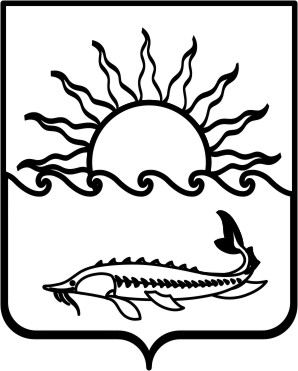 Р Е Ш Е Н И ЕСОВЕТА МУНИЦИПАЛЬНОГО ОБРАЗОВАНИЯ                                                                       ПРИМОРСКО-АХТАРСКИЙ  РАЙОНшестого созываот 26 апреля   2017 года                                                                                 №  231город Приморско-Ахтарск Об отчете контрольно-счетной палаты муниципального образования Приморско-Ахтарский район  о деятельности контрольно-счетной палаты муниципального образования Приморско-Ахтарский район за 2016 годВ соответствии с частью 2 статьи 19 Федерального закона от 07 февраля 2011 года № 6-ФЗ «Об общих принципах организации и деятельности контрольно-счётных органов субъектов Российской Федерации и муниципальных образований», пунктом 6 статьи 46 Устава муниципального образования Приморско-Ахтарский район, заслушав отчет председателя контрольно-счетной палаты муниципального образования Приморско-Ахтарский район Т.Е.Кисляк о деятельности контрольно-счетной палаты муниципального образования Приморско-Ахтарский район за 2016 год, Совет муниципального образования Приморско-Ахтарский район  РЕШИЛ:Принять к сведению отчёт контрольно-счетной палаты муниципального образования Приморско-Ахтарский район о деятельности контрольно-счетной палаты муниципального образования Приморско-Ахтарский район за 2016 год (прилагается).Отчёт контрольно-счетной палаты муниципального образования Приморско-Ахтарский район о деятельности контрольно-счетной палаты муниципального образования Приморско-Ахтарский район за 2016 год разместить на официальном сайте администрации муниципального образования Приморско-Ахтарский район. Настоящее решение вступает в силу со дня его принятия. Председатель Советамуниципального образованияПриморско-Ахтарский район                                                         Е.А. Кутузова                                                             ПРИЛОЖЕНИЕ                                                              к решению Совета                                                                          муниципального образования                                                                                               Приморско-Ахтарский район                                                                от 26.04 2017 № 231ОТЧЕТ о деятельности контрольно-счетной палаты муниципального образования Приморско-Ахтарский район за 2016 год 1. Общие положенияОтчёт о деятельности контрольно-счетной палаты муниципального образования муниципального образования Приморско-Ахтарский район (далее – Отчёт) за 2016 год представляется на рассмотрение Совету муниципального образования Приморско-Ахтарский район во исполнение статьи 19 Федерального закона от 07.02.2011 № 6-ФЗ «Об общих принципах организации и деятельности контрольно-счётных органов субъектов Российской Федерации и муниципальных образований» (далее - Федеральный закон № 6-ФЗ), статьи 46 Устава муниципального образования Приморско-Ахтарский район и статьи 20  Положения о  контрольно-счетной палате муниципального образования Приморско-Ахтарский район и содержит информацию о деятельности контрольно-счётной палаты муниципального образования Приморско-Ахтарский район (далее - контрольно-счетная палата), о результатах проведённых экспертно-аналитических и контрольных мероприятий, вытекающих из них выводах, рекомендациях и предложениях, о принятых объектами проверок мерах по устранению выявленных нарушений и недостатков.При классификации нарушений использован Классификатор нарушений, выявляемых в ходе внешнего муниципального финансового контроля в Краснодарском крае, утверждённый решением IV Конференцией Совета муниципальных контрольно-счётных органов Краснодарского края от 25.03.2016. Кроме того, в отчёте отражены результаты иной деятельности контрольно-счётной палаты: организационной, информационной, деятельности в Совете контрольно-счётных органов Краснодарского края. Также освещены приоритетные направления деятельности в 2017 году.Полномочия контрольно-счетной палаты определены Бюджетным кодексом Российской Федерации, Федеральным законом от 07.02.2011 года №6-ФЗ «Об общих принципах организации   деятельности контрольно-счетных органов субъектов Российской Федерации и муниципальных образований», Уставом муниципального образования и Положением о контрольно-счетной палате.2. Основные направления деятельности контрольно-счетной палаты в отчетном годуВ отчётном году контрольно-счётная палата осуществляла свою деятельность с соблюдением принципов законности, объективности, независимости и гласности, с охватом полномочий, определённых Бюджетным кодексом Российской Федерации, Федеральным законом от 07.02.2011 № 6-ФЗ «Об общих принципах организации и деятельности контрольно-счётных органов субъектов Российской Федерации и муниципальных образований».В 2016 году контрольно-счетная палата уделяла особое внимание контролю за формированием и исполнением местного бюджета, экспертизе проектов муниципальных правовых актов в части расходных обязательств и бюджетных отношений, муниципальным программам, выявлению дополнительных источников доходов и оптимизацию расходов, а также на предотвращение неэффективного использования бюджетных средств и муниципального имущества.Контрольная и экспертно-аналитическая деятельность контрольно-счетной палаты в отчетном году строилась на принципах объективного отражения результатов контроля на основе сопоставления содержания проверяемых материалов и документов с законами, положениями, инструкциями, регулирующими проверяемую или анализируемую деятельность.При проведении контроля особое внимание уделялось выявлению резервов по доходам местного бюджета, в том числе от использования муниципального имущества. При проведении каждого контрольного мероприятия обязательным являлся контроль за соблюдением установленного порядка управления и распоряжения имуществом, находящимся в муниципальной собственности. Особая роль в деятельности контрольно-счетной палаты отводилась контролю за постановкой бухгалтерского учёта, составлением и полнотой представления отчётности главными распорядителями и получателями бюджетных средств как муниципального образования, так и городского и сельских поселений.Принимались меры по повышению результативности реализации контрольных и экспертно-аналитических материалов, осуществлялся постоянный контроль за реализацией объектами контроля мероприятий по устранению нарушений и недостатков, выявленных как в отчётном периоде, так и в предшествующих. Наблюдалась положительная тенденция устранения выявленных недостатков и нарушений объектами контроля уже в ходе проведения мероприятий. Продолжено развитие межмуниципального сотрудничества посредством членства в Совете муниципальных контрольно-счётных органов Краснодарского края (далее – Совет МКСО Краснодарского края). В соответствии со статьей 8 Положения о контрольно-счетной палате заключено 9 соглашений об осуществлении  в 2016 году контрольно-счетной палатой полномочий внешнего муниципального финансового контроля в поселениях, входящих в состав Приморско-Ахтарского района.Контрольно-счётной палатой  внесены предложения и рекомендации, в первую очередь направленные на предотвращение и предупреждение нецелевого и неэффективного использования бюджетных средств и муниципального имущества, на повышение качества управленческих решений по вопросам местного значения.Неотъемлемой частью деятельности являлось предоставление главе муниципального образования Приморско-Ахтарский район, Совету муниципального образования Приморско-Ахтарский район, населению района, иным пользователям объективной, независимой информации о соблюдении бюджетного процесса муниципальными образованиями Приморско-Ахтарского района, о результатах проверок использования муниципальных финансовых и имущественных ресурсов.3. Основные итоги работы контрольно-счетной палатыВ отчётном периоде практически все плановые мероприятия исполнены, Помимо плановых были проведены мероприятия по поручению главы муниципального образования Приморско-Ахтарский район и Прокуратуры Приморско-Ахтарского района.Всего в отчётном году проведено 28 контрольных и 148 экспертно-аналитических мероприятий.  Объем проверенных средств 3 969,0 млн.рублей, в том числе при проверке отчета об исполнении бюджета и бюджетной отчетности – 2 612,6 млн. рублей. В том числе, в соответствии с Соглашениями о передаче контрольно-счетной палате муниципального образования Приморско-Ахтарский район  полномочий контрольно-счетного органа  по осуществлению внешнего муниципального финансового контроля поселений Приморско-Ахтарского район контрольно-счетная палата  в 2016 году провела  48  мероприятий, из них 14 контрольно-ревизионных мероприятий, 34 экспертно-аналитических мероприятий.3.1 Контрольная деятельностьВ отчётном году проведено 28  контрольно-ревизионных мероприятий. Объектами контроля являлись: 20 структурных (отраслевых)  подразделений администрации МО, администраций поселений (ГРБС), 6 муниципальных учреждений,  1 муниципальное предприятие, а также 4 иных организаций, получателей субсидий. Встречные проверки проведены в 4 организациях различной организационно-правовой формы в рамках проверок получателей бюджетных средств. Проведено 6 внеплановых мероприятий, из них по поручениям главы района - 3 проверки,  поручениям  прокуратуры Приморско-Ахтарского района – 2 проверки, по обращению (жалобе) граждан – 1 проверка.Общий объем проверенных средств составил 1 352 174,9 тыс. рублей, из них: при внешней проверке годовой отчетности – 1 003 974,5 тыс. рублей;в ходе тематических контрольных мероприятий – 348 200,4 тыс. рублей;Кроме того, проверено соблюдение порядка управления и распоряжения муниципальным имуществом общей стоимостью 664 573,0 тыс. рублей.	По всем мероприятиям подготовлены соответствующие акты, которые доведены до сведения руководителей проверяемых органов и организаций.Контрольными мероприятиями выявлено нарушений и недостатков на сумму 489 592,2 тыс. рублей, в том числе: нарушения и недостатки в финансово-бюджетной сфере на общую сумму 6 343,5 тыс. рублей;нарушений порядка ведения бюджетного (бухгалтерского) учета, составления и предоставления  отчетности на сумму 398 293,6 тыс. рублей; нарушения порядка  управления и распоряжения муниципальным  имуществом района и поселений  на сумму 63 840,8 тыс.рублей.расходования средств с  нарушением действующего законодательства в сумме 3 938,1 тыс. рублей.нарушения в сфере закупок в  сумме 17 176,2 тыс.рублей.Структура выявляемых нарушений на протяжении нескольких лет меняется в зависимости от тематики проведенных контрольных мероприятий.Наибольший удельный вес в общем объеме нарушений (81,3 % в общем объеме нарушений) занимают нарушения в учете и отчетности. Основной объём нарушений установлен при проверке годовой отчетности главных администраторов доходов местного бюджета за 2015 год. Значительную долю имеют нарушения порядка управления и распоряжения муниципальным имуществом (свыше 13,0% в общем объёме нарушений), нарушения в сфере закупок (3,5 %), нарушения в финансово-бюджетной сфере (1,3 %), нарушения бюджетного, гражданского, градостроительного законодательства и прочих нормативно-правовых актов (0,9 %).Среди выявленных финансово-бюджетных нарушений  и  недостатков  наибольшее значение имеют факты неэффективного использование бюджетных средств, которые в 2016 году составили  3 278,0 тыс.рублей. К ним относятся  невыполненные работы, предусмотренные сметной документацией, бюджетные средства израсходованы, а объект не используется, необоснованные расходы на финансовое обеспечения учреждения при невыполнении муниципального задания, необоснованные расходы  на оплату по договорам, при наличии вакантных должностей  и другие. Финансовые нарушения в виде неправомерных (незаконных) расходов бюджетных средств выявлены в сумме 841,8 тыс. рублей. К ним относятся излишне начисленная заработная плата, оплата расходов не для достижения целей предприятия, неподтвержденных платежными документами, неправомерные расходы на сотовую связь и Интернет,   неправомерное списание горюче-смазочных материалов, недостачи и т.д.Прочие финансовые нарушения составили 2 223,7 тыс. рублей. Основными из них являются, неэкономные расходы на финансовое обеспечения учреждения при невыполнении муниципального задания, нарушения порядка выплаты доплат за квалификационную категорию, за выслугу лет и звание педагогическим работникам и другие.Среди выявленных нарушений порядка  управления и распоряжения муниципальным  имуществом района и поселений  на сумму 63 840,8 тыс.рублей установлено:неучтенное в Реестре муниципального имущества на сумму 30 493,2 тыс. рублей;неэффективное использование имущества на сумму 2 845,9 тыс. рублей;прочие нарушения в использовании имущества на сумме 30 501,7 тыс.рублей.Среди выявленных нарушений  расходования средств с  нарушением действующего законодательства в сумме 3 938,1 тыс. рублей, в том числе  установлено нарушение законодательства при формировании фонда оплаты труда, по единовременной выплате при предоставлении отпуска в сумме 390,6 тыс.рублей, нарушение кассовой дисциплины отчетности в сумме 2 287,3 тыс.рублей,  нарушение ГК РФ при заключении договоров гражданско-правового характера  в сумме 1 260,2 тыс.рублей.Аудитом в сфере закупок охвачен объем закупок  41 456,7 тыс.рублей, мероприятия проведены в отношении 4 объектов проверки. Аудит в сфере закупок проведен в форме контрольных мероприятий. В ходе аудита в сфере закупок установлено нарушений на сумму 17 176,2 тыс.рублей.3.2 Экспертно-аналитическая деятельностьВажнейшим элементом экспертно-аналитической работы контрольно-счетной палаты в отчетном периоде являлось проведение предварительного и последующего контроля за формированием и исполнением консолидированного бюджета  Приморско-Ахтарского района. Всего контрольно-счетной палатой  за отчетный период проведено 148 экспертно- аналитических мероприятий, из них: экспертиза 24 проектов решений Советов муниципального образования Приморско-Ахтарский район и решений Советов поселений «О внесении изменений в решение о бюджете на 2016 год»;внешняя проверка годового отчёта об исполнении районного (местного) бюджета за 2015 год;экспертиза проекта решения Совета муниципального образования Приморско-Ахтарский район  и решений Советов поселений «О бюджете муниципального образования Приморско-Ахтарский район (местном бюджете) на 2017 год и на плановый период 2018 и 2019 годов»;экспертиза проектов муниципальных программ и внесение изменений в муниципальные программы муниципального образования Приморско-Ахтарский район и муниципальных программ поселений.обследования по вопросу исполнения местного бюджета поселений (1 полугодия 2016 года и 9 месяцев 2016 года);Проведено одно  тематическое экспертно-аналитических мероприятия «Анализ деятельности органов местного самоуправления по реализации правительственных инициатив по снижению бюджетных расходов на содержание органов местного самоуправления, в том числе путём создания казенных учреждений (совместно с Контрольно-счетной палатой Краснодарского края)».По всем мероприятиям составлены соответствующие заключения, которые доведены главе района, в Совет муниципального образования Приморско-Ахтарский район, главам и председателям Совета поселений, руководителям отраслевых и функциональных органов, представившим проекты муниципальных правовых актов.По итогам проведённых экспертно-аналитических мероприятий подготовлено и направлено 136 предложений на общую сумму 27 328,3 тыс. рублей,  в том числе по увеличению доходной части бюджета 16 предложений на сумму 20 283,6 тыс. рублей, по оптимизации расходов 1 предложение на сумму 534,0 тыс. рублей, по предотвращению незаконного и неэффективного расходования средств 4 предложения на сумму 6 361,0 тыс. рублей, прочие 115 предложений, из них в суммовом выражении 149,7 тыс. рублей.   Учтены разработчиками при рассмотрении и принятии проектов правовых актов или внесены изменения в ранее действовавшие акты 112 предложений на сумму 7 597,2 тыс. рублей.3.3.Реализация материалов мероприятийВсе результаты контрольных и экспертно-аналитических мероприятий докладывались главе муниципального образования Приморско-Ахтарский район, председателю Совета муниципального образования Приморско-Ахтарский район, доведены до сведения руководителей объектов проверки в виде представлений, предписаний и  информационных писем с указанием предложений и рекомендаций, направленных на устранение выявленных замечаний и нарушений. Результаты отдельных мероприятий были рассмотрены на совещаниях с участием курирующих заместителей, представителей контрольно-счётной палаты, заинтересованных руководителей структурных подразделений администрации, объектов контроля. В течение отчетного года сотрудниками палаты подготовлено информаций о результатах проведенных контрольных и экспертно-аналитических мероприятий в количестве 94 единиц, и направлено такой информации в представительные органы - в количестве  44 единиц; главам муниципального образования и поселений – в количестве 50 единиц. Шестнадцать информационных писем направлено учредителям бюджетных учреждений.По результатам проведенных контрольных мероприятий контрольно-счетной палатой в целях принятия надлежащих мер и устранения выявленных нарушений и недостатков руководителям проверенных объектов внесено 26 представлений, из которых 21 – сняты с контроля. Остальные, требования по которым не в полном объеме исполнены, находятся на контроле до полного устранения отмеченных в них нарушений.Во исполнение представлений контрольно-счетной палаты в 2016 году объектами контроля устранено нарушений и недостатков в сумме 454 785,6 тыс.рублей, или  97,0% от выявленных в текущем году, в том числе:Устранено финансовых нарушений на сумму 3 414,6 тыс. рублей (53,8%) , из них:возмещено средств в бюджет и на лицевые счета организаций – 484,9 тыс.рублей необоснованных и неправомерных расходов;дополнительно выполнено работ, услуг  – 252,7  тыс. рублей;устранено других финансовых нарушений  на сумму 2677,0 тыс.рублей.Устранено нарушений в бюджетном учете и отчетности на сумму 398 292,8 тыс.рублей (100%), том числе:выявленных при внешней проверке годовой отчётности главных администраторов бюджетных средств за 2015 год на сумму 395 256,9 тыс. рублей, внесены исправления в Главную книгу и регистры бюджетного учета;внесены исправления и дополнения в бухгалтерский и бюджетный учет субъектов проверки на сумму 3025,9 тыс. рублей.Приняты меры по нарушениям порядка распоряжения и использования муниципального имущества стоимостью 50 231,3 тыс.рублей (78,7%), в  том числе:дополнительно учтено имущество в реестре муниципального имущества  на сумму 22 397,5 тыс.рублей;передано неэффективно использованное имущество другим пользователям на сумму 2 281,1 тыс.рублей;устранены прочие нарушения установленного порядка на сумму 25 552,7 тыс.рублей(имущество введено в эксплуатацию и передано через казну МО учреждениям, устранены несоответствия реестра казны и бюджетного учета).  За допущенные нарушения объектами контроля привлечены к дисциплинарной ответственности 16 должностных лиц. Практически по всем контрольным и по масштабным экспертно-аналитическим мероприятиям в контрольно-счетную палату представлены планы устранения нарушений и замечаний, отражённых в материалах проверок, а также отчеты по их выполнению. В рамках осуществления контроля за реализацией результатов контрольных мероприятий ежеквартально контрольно-счетной палатой запрашивается у объектов контроля информация о принятых мерах, с обязательным приложением заверенных в установленном порядке копий подтверждающих документов. Контроль осуществляется до полного устранения нарушений и недостатков, а также выполнением рекомендаций контрольно-счетной палаты. Во исполнение соглашения с прокуратурой Приморско-Ахтарского района, а также по запросам правоохранительных органов в их адрес направлено 12 материалов, по результатам рассмотрения  которых, прокурором Приморско-Ахтарского района внесено 4 представления об устранении нарушений законодательства, вынесено 1 постановления о  направлении соответствующих материалов в правоохранительные органы,Кроме того, информация по 2 материалам проверок направлена в УФАС для рассмотрения и принятия мер (информация о принятых мерах в контрольно-счетную палату не представлена, принятие мер остается на контроле).4. Информационная деятельность и иная деятельностьИнформационная деятельность контрольно-счетной палаты состоит в информировании органов местного самоуправления и населения муниципального образования о результатах проведенных контрольных и экспертно-аналитических мероприятий. В процессе проведения контрольных мероприятий сотрудниками контрольно-счетной палаты оказывалась практическая помощь специалистам финансовых служб и бухгалтерий проверяемых учреждений.В соответствии с Положением о контрольно-счетной палате в Совет муниципального образования Приморско-Ахтарский  район, главе администрации  района для ознакомления и принятия мер направлялись все отчеты по итогам проведенных мероприятий.Результаты контрольных и экспертно-аналитических мероприятий размещались на официальном сайте администрации муниципального образования Приморско-Ахтарский район  на страничке «Контрольно-счетная палата». Также  на сайте размещена общая информация  о контрольно-счетной палате, Планы работ, основополагающие нормативные акты в деятельности палаты и другая информация.В свете осуществления обществом контроля за распоряжением средствами и ресурсами Приморско-Ахтарского района и осуществления контроля по наиболее значимым и актуальным темам, волнующим как общественность в целом, так и отдельные социальные группы, контрольно - счетная палата и в дальнейшем намерена совершенствовать работу по обеспечению гласности в своей деятельности, в том числе посредством размещения информации на сайте общественно-коммуникационной сети «Интернет».Особое значение при организации работы в отчетном периоде придавалось развитию взаимоотношений с контрольно-счетной палатой Краснодарского края и контрольно-счетными органами муниципальных образований Краснодарского края. Контрольно-счетная палата является членом Совета контрольно-счетных органов Краснодарского края. В  отчетном периоде сотрудник  контрольно-счетной палаты прошел обучение в КРИА ДПО ФГБОУ ВО Кубанский ГАУ  по программе повышения квалификации «Осуществление внешнего финансового контроля в   муниципальных образованиях» в объеме 40 часов, а также в ЧОУ ВО Южный институт менеджмента по программе  «Управление закупками в контрактной системе» в объеме 120 часов.Контрольно-счетной палата участвовала в конкурсе за звание «Лучший муниципальный контрольно-счетный орган Краснодарского края в 2016 году», организованный Контрольно-счетной палатой Краснодарского края и Советом контрольно-счетных органов Краснодарского края. По итогам конкурса контрольно-счетная палата заняла 8 место среди контрольно-счетных органов Краснодарского края. 5. Основные направления деятельности контрольно-счетной палаты в 2017 годуОсновные направления деятельности контрольно-счетной палаты на 2017 год отражены в плане работы на 2017 год, которым предусмотрено осуществление комплекса контрольных и экспертно-аналитических мероприятий, обеспечивающих реализацию задач и функций, возложенных на контрольно-счетную палату. В плане учтены предложения главы района и поручения прокуратуры Приморско-Ахтарского района. План работы контрольно-счетной палаты на 2017 год содержит  25 контрольных мероприятий,  36  экспертно-аналитических мероприятий, среди которых приоритетными по прежнему будут являться контроль за исполнением муниципального бюджета, за целевым и эффективным расходованием бюджетных средств, а также соблюдения установленного порядка управлением и распоряжением имуществом, находящимся в муниципальной собственности.Заключены Соглашения о передаче полномочий контрольно-счетных органов поселений по осуществлению внешнего муниципального финансового контроля на 2017 год. Контрольно-счетной палатой в текущем году будет проведена внешняя проверка годовой бюджетной отчетности всех главных администраторов бюджетных средств и подготовлены заключения по итогам внешней проверки исполнения бюджетов поселений за отчетный год. Также будут проведены экспертизы проектов бюджетов поселений на 2018 год.В план работы включен ряд мероприятий по аудиту закупок с целью установления законности, целесообразности, своевременности, эффективности и результативности расходов по отдельным муниципальным заказчикам в рамках проводимых контрольных мероприятий.Также будет продолжена деятельность по финансово-экономической экспертизе проектов муниципальных правовых актов в части, касающейся расходных обязательств муниципального образования, а также муниципальных программ. При этом, важнейшим в деятельности контрольно-счетной палаты остается разработка рекомендаций, направленных на устранение и недопущение нарушений и недостатков в бюджетной сфере.Контрольно-счетной палатой будет проведена работа по дальнейшему совершенствованию форм и методов контроля на основании опыта, накопленного за прошедшие годы, поиск и применение всех имеющихся резервов повышения качества контрольной и экспертно-аналитической деятельности.Решением Президиума Союза МКСО от 22.06.2016 № 2 (48) п. 9.2 утверждена Стратегия развития муниципального контрольно-счётного органа на среднесрочную перспективу, в которой определена Миссия МКСО - контроль управления и распоряжения муниципальными ресурсами, исходя из интересов населения муниципального образования. Председательконтрольно-счетной палаты муниципального образованияПриморско-Ахтарский                                                                        Т.Е.Кисляк